Publicado en Oviedo - Asturias el 22/03/2019 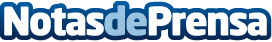 Oviedo acoge el VII Encuentro en FranquiciaEl VII Encuentro en Franquicia en Oviedo abre de nuevo sus puertas el día 8 de mayo de 2019 en el Palacio de Exposiciones y Congresos de OviedoDatos de contacto:Encuentro en Franquicia en Oviedo 2019Asociación de Franquicias y Emprendedores del Principado de Asturias -AFyEPA-984 285 651Nota de prensa publicada en: https://www.notasdeprensa.es/oviedo-acoge-el-vii-encuentro-en-franquicia_1 Categorias: Nacional Franquicias Asturias Emprendedores http://www.notasdeprensa.es